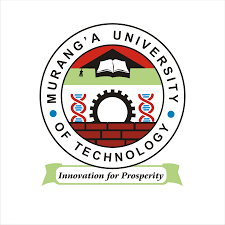                      MURANG’A UNIVERSITY OF TECHNOLOGYMASTER OF EDUCATION IN EDUCATIONAL PSYCHOLOGYCOURSE CODE: PSY 806COURSE TITLE: GROUP DYNAMICSYEAR 1 SEMESTER 1DECEMBER- 2016SCHOOL-BASEDMAIN CAMPUSTIME: 3HOURSAnswer Question ONE and any TWO questionsDiscuss the four stages of group development (20mks)Examine the characteristics of effective groups according to Johnson and Johnson 1975.(20mks)Analyse the factors to consider in the formation of a group(20mks)By use of examples, discuss any five types of counselling groups(20mks)Discuss the four phases in the development of transactional analysis (20mks)